 Wednesday:                                 Daily ActivitiesMorning Meeting: Check out Seesaw each morning!​Spellings: Learn spellings daily.Writing: Set a timer for 5 minutes and do some "free writing" or "free typing" on a topic of your choice. Reading: Try to read for at least 15 minutes (or more if you can)!Maths: Daily 10 Mental Maths Questions. Try level 1 or 2. Skip counting: in 4s backwards from 40. (40, 36, 32, 28, 24, 20, 16, 12, 8, 4, 0)Tables: Practice -6 tables.Whole-school event: *Find the link for Diversity Fortnight on the home page1. English: SpellingsLearn the next 4 spellings - front, dozen, monkey, somebodyRemember your spelling strategy: “Look, Say, Cover, Write, Check.”WritingComplete worksheet ‘Spelling Sheet 32’. Log in to Seesaw to listen to the instructions for this.We will look at persuasive writing again today.Find today’s activity on Seesaw.2. GaeilgeÉadaí + dathanna revision.Find videos and instructions on Seesaw.Complete pages 126 and 127 in Bua na Cainte.3. Maths: Today we are looking at subtraction again.We are going to look at regrouping.Remember the rhyme “More on top no need to stop, more on the floor go next door and get ten more.We always start with the units first, then we do the tens.Check Seesaw for a video to explain regrouping for the problems below.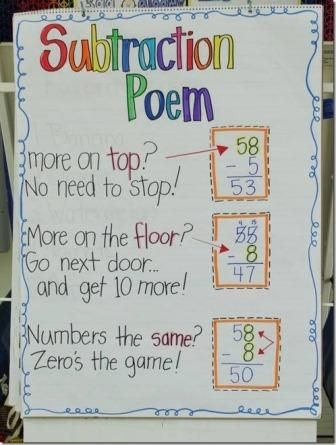   T U          T U            5  4           6 3- 2  8         -3 8Complete the worksheet below on Subtraction with regrouping. No need to print the worksheet, just write the sums in your copy or a piece of paper. *Challenge- Open the resource titled ‘Maths challenge 1’ and complete Wednesday.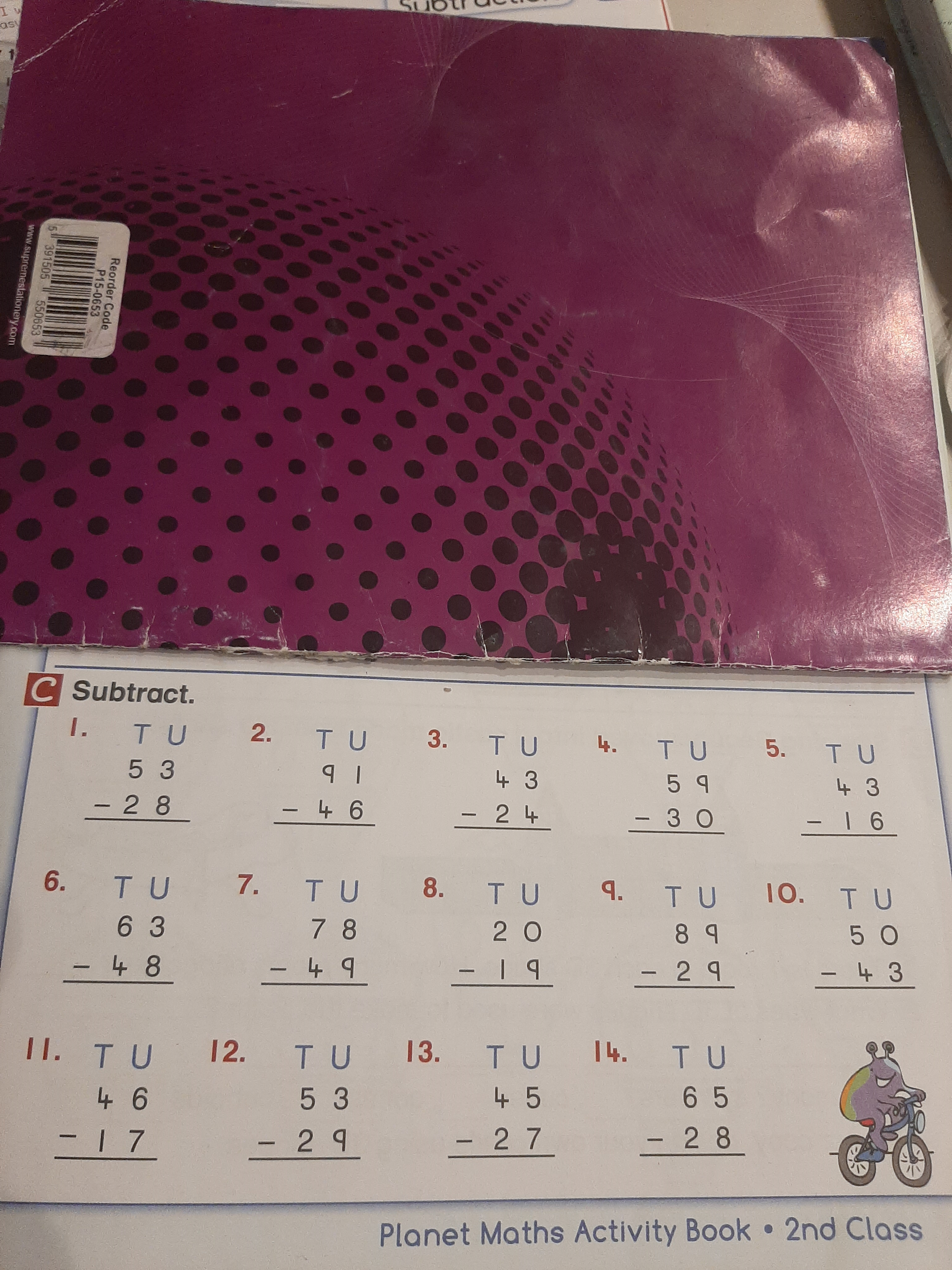 